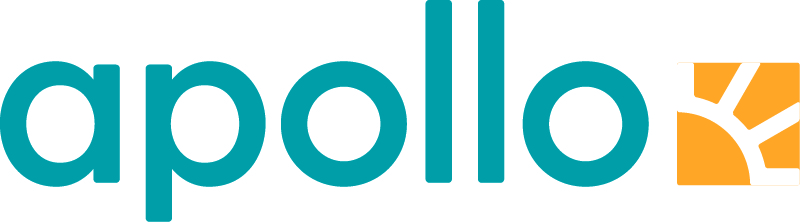 Nyhet! Apollo lanserer en unik kombinasjon: Dubai og ThailandI vinter tilbyr Apollo en ny, unik kombinasjonsreise med tre netter i Dubai og elleve netter i Hua Hin. Det er Apollos nye strategiske samarbeid med Emirates som gjør den spennende kombinasjonen mulig.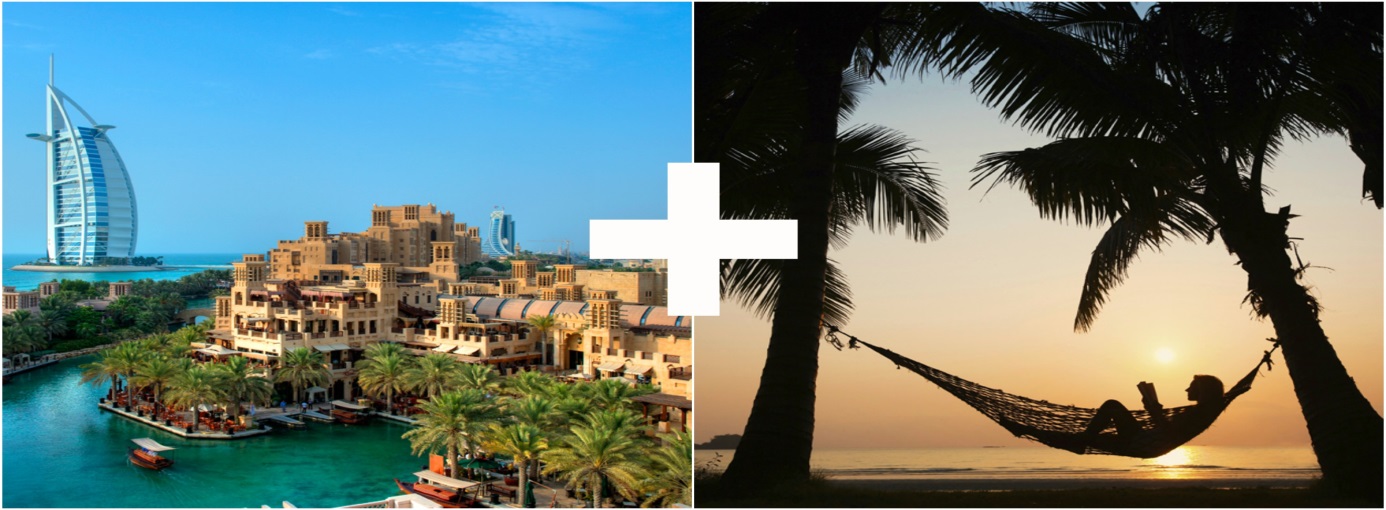 Apollo lanserer en helt unik kombinasjonsreise: Tre uforglemmelige dager med endeløs shopping og spektakulære attraksjoner i Dubai, og elleve dager med sol og bad i sjarmerende Hua Hin i Thailand. Kombinasjonsreiser er alltid spennende; man kommer jo hjem igjen med enda flere opplevelser og minner i kofferten! Kombinasjonen med Dubai og Hua Hin er helt unik fordi man virkelig får opplevd det beste fra begge verdener. Det er utrolig spennende at vi nå kan tilby våre kunder denne muligheten, sier Beatriz Rivera, kommunikasjonsrådgiver i Apollo. Dubai er et unikt reisemål, full av overraskelser og nærmest ubegrenset med attraksjoner og severdigheter. Ingen andre steder i verden kan du spille golf om morgenen, bade i 30 graders varmt hav på dagen og avslutte med en tur i skibakken på kvelden. I tillegg er shoppingmulighetene ikke annet enn imponerende – bare Dubai Mall byr på hele 1200 butikker å gå seg vill i!Etter spennende og fartsfylte dager i Dubai er det perfekt å reise videre til Hua Hin i Thailand for maksimal avkobling. Her opplever man den tradisjonelle thailandske kulturen, med velbevarte strender og et rikelig aktivitetstilbud. Pris fra: 13 598,- pr. person